Modulo C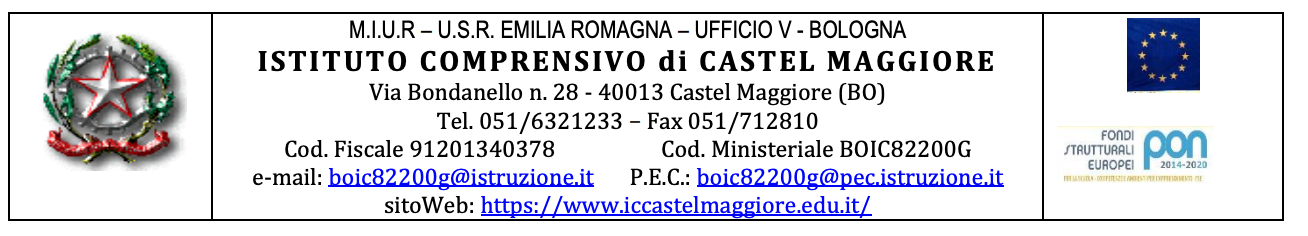 Alla Dirigente Scolastica Istituto Comprensivo di Castel MaggioreOggetto: richiesta di esame di idoneità  a.s. 202..…/202..…    Scadenza termine di presentazione della domanda: 30 aprile dell’a.s. in corsoI sottoscritti: -padre/tutore……………………………………………………..nato a……………………………… il…………… in possesso del seguente titolo di studio:………………………………...……………………………………………….residente a……………………………………………….. in via………………..……………….…… n°………Tel.  ………………………………………………………….email …………………………………………….…………………………….-madre…………………………………………………….. nata a……………………………………………………  il…………………residente a………….……………… in via………………….……………………………n°……...…Tel.  ………………………………………………………….email ………………………………………………………….……………….CHIEDONO-che il/la proprio/a  figlio/a ……………………………………………………………………………………………………………nato/a a ………………………………………………………………………..(….….) il …………………………………………………..Codice Fiscale…………………………………………………………………………………………………………………………………..venga ammesso/a in qualità di candidato esterno a sostenere l’esame di idoneità alla classe …..….. della scuola Primaria/della scuola Secondaria di primo grado presso codesto Istituto nella sessione unica dell’anno scolastico 202…./202..…DICHIARANO-che il/la candidato/a è in possesso dell’attestato di ammissione alla classe ……………. della scuola   Primaria conseguito il ………………………..presso la scuola ……………………………………………………………… Secondaria di 1° grado conseguito il ………………………..presso la scuola …………………………………….……-che il candidato/a ha studiato la/le  seguente/i lingua/e straniera/e ...............................................-di non aver presentato analoga domanda presso altri Istituti.Si allega a tal fine la seguente documentazione:- Fotocopia documenti di identità dei dichiaranti;- Copia titolo di studio del/la candidato/a (ammissione alla classe)- Allegare piano didattico-educativo svolto- Programmi d’esame controfirmati dall’alunno/a, dai genitori o tutori e dai docenti che lo hanno preparato.Castel Maggiore, __________________Firma padre/tutore…………………………………………………………….Firma madre …………………………………………………………….In caso di firma di un Solo Genitore/tutore/affidatario: “Il/La sottoscritto/a, conformemente alle disposizioni in materia di autocertificazione e consapevole delle conseguenze amministrative e penali per chi rilasci dichiarazioni non veritiere, di formazione o uso di atti falsi, ai sensi del DPR 245/2000, dichiara di aver rilasciato la predetta autorizzazione in osservanza delle disposizioni sulla responsabilità genitoriale di cui agli artt. 316, 337 ter e 337 quater del codice civile, che richiedono il consenso di entrambi i genitori.”FIRMA ____________________________RICHIESTA ESAMI IDONEITA’ - CANDIDATI PRIVATISTI NEL PRIMO CICLO DI ISTRUZIONE - C.M. 29/11 - C.M. n.1865/2017 -  D.Lgs. 178/2020 art.1 comma 504; -D.M. n. 5/2021.Costituiscono norme essenziali di riferimento in materia le disposizioni contenute negli articoli: -Costituzione Italiana artt. 30-33-34 ; -D.Lgs. 297/1994 art. 111; -D.Lgs 59/2004 artt. 8 e 11  ;-D.Lgs 76/2005 art. 1;   -D.Lgs 296/2006 art. 1 comma 622; -D.Lgs. 62/2017 art.10 ; -O.M. 90/2001 artt. 4, 6, 8 ; -D.M. 741 del 3/10/2017 art.3 ; -C.M. n. 110 del 29/12/2011 e successive CC.MM. sulle iscrizioni (C.M. 48/2012 – C.M. 51/2014); -C.M. n. 781 del 4/02/2011; -C.M. n. 27 del 5/4/2011; -C.M. n.1865 del 10.10.2017; -Nota Prot. n. 5293 del 21/03/2018 USR Emilia Romagna; -D.Lgs. 178/2020 art.1 comma 504; -D.M. 5/2021.Candidati Gli alunni che, ai fini dell’assolvimento dell’obbligo di istruzione, frequentano scuole non statali non paritarie oppure che si avvalgono dell’istruzione parentale, i cui genitori hanno fornito annualmente relativa comunicazione preventiva al Dirigente Scolastico del territorio di residenza, devono chiedere, ai fini dell’ammissione alla classe successiva o al successivo grado d’istruzione, di sostenere in qualità di candidati esterni gli esami di idoneità o di licenza presso una scuola statale o paritaria nei termini sotto indicati. Per i candidati esterni provenienti da istruzione parentale (secondo C.M. 51 del 18/12/2014 e DM 05/2021) l’esame di idoneità, ai fini dell’accertamento dell’obbligo di istruzione, è dovuto annualmente, mentre per quelli provenienti da scuola non statale non paritaria è previsto soltanto al termine della scuola primaria o in caso di passaggio a scuole statali o paritarie. Non possono sostenere gli esami di idoneità e di Stato in qualità di candidati esterni, al termine dell’anno scolastico e ove non si siano ritirati prima del 15 marzo, coloro che abbiano frequentato, nel medesimo anno scolastico, da alunni interni una classe di scuola statale o paritaria, indipendentemente dal fatto che: siano o meno stati scrutinati per l’ammissione alla classe successiva ed all’esame di Stato; siano o meno stati ammessi, se scrutinati, a tale classe o all’esame; siano in possesso del requisito dell’età per l’accesso all’esame di Stato ovvero ad una qualunque classe superiore a quella frequentata. Requisiti di ammissione Sono ammessi a sostenere l’esame di idoneità:per le classi seconda, terza, quarta e quinta della scuola primaria e per la prima classe della scuola secondaria di primo grado coloro che, entro il 31 dicembre dello stesso anno in cui sostengono l’esame, abbiano compiuto o compiano rispettivamente il sesto, il settimo, l’ottavo, il nono e il decimo anno d’età. per le classi seconda e terza della scuola secondaria di primo grado coloro che, entro il 30 aprile dello stesso anno in cui sostengono l’esame, abbiano compiuto o compiano rispettivamente l’undicesimo e il dodicesimo anno d’età e che siano in possesso dell’attestazione di ammissione al primo anno di scuola secondaria di primo grado.Domande di iscrizione e termini previstiI genitori o gli esercenti la patria potestà dei candidati esterni, per i quali intendono chiedere l’iscrizione ad esame di idoneità, presentano domanda in carta semplice al dirigente della scuola statale o paritaria prescelta, fornendo, come dichiarazione sostitutiva di certificazione, i necessari dati anagrafici dell’alunno, gli elementi essenziali del suo curricolo scolastico e la dichiarazione di non frequenza di scuola statale o paritaria nell’anno in corso o di avvenuto ritiro da essa entro il 15 marzo. Per accedere all’esame di idoneità i candidati esterni, che si siano ritirati dalle lezioni entro il 15 marzo dell’anno scolastico di riferimento (art.2 comma 4), devono presentare domanda di iscrizione ad una scuola statale o paritaria di norma entro il 28 gennaio dell’anno scolastico di riferimento (Nota prot. 29452 del 30 nov. 2021). Dichiariamo di aver letto le note esplicativeCastel Maggiore, __________________Padre /Tutore  ……………………………………………………………………………………..Madre  ………………………………………………………………………………………………………………………..